Obec Hrubčice obdržela v roce 2022 v dotačním titulu Olomouckého kraje „Dotace na pořízení, rekonstrukci a opravu požární techniky a nákup věcného vybavení JSDH obcí Olomouckého kraje 2022“ dotaci ve výši  54 400.- Kč  na pořízení čtyř kusů přetlakových dýchacích přístrojů včetně příslušenství (vyváděcí masky a náhradní lahve). Zbytek částky na projekt financovala obec Hrubčice ze svého rozpočtu. Nové dýchací přístroje zvýšili bezpečnost zasahujících hasičů na místě zásahu.														 Za podporu děkujeme.	OBEC HRUBČICE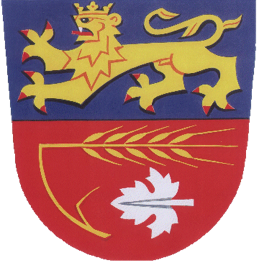 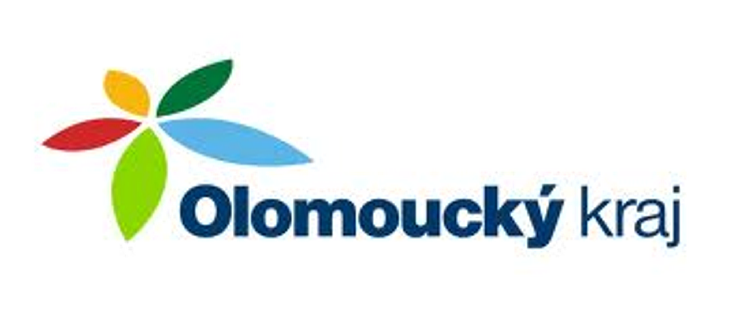 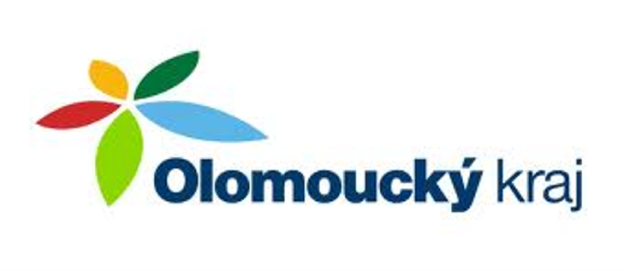 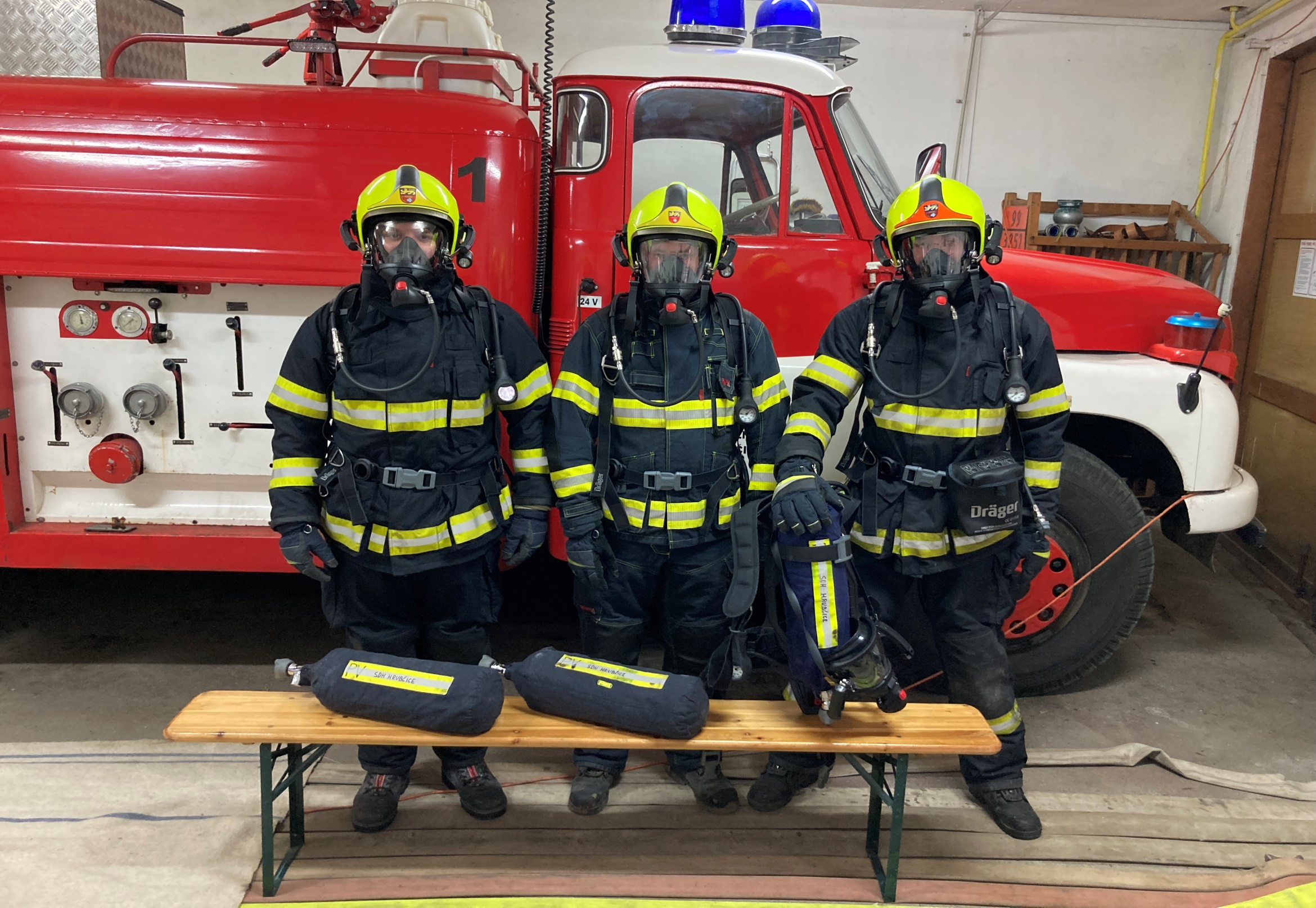 